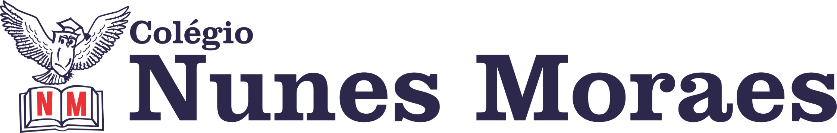 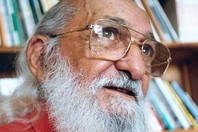 Paulo Freire – Patrono da educação brasileira. Vamos aprender juntos! Boas  aulas.                                                                      INFORMAÇÃO NOVA: Informe seu coordenador se NÃO tiver conseguido baixar o Google Meet. Ele vai ajudá-lo a resolver o problema. Pretendemos  começar a utilizar a plataforma na próxima semana. NÃO ESQUEÇA: - Durante a aula, seu professor  acompanha você pelo whatsapp. Pode fazer peguntas, que  ele vai encontrar a melhor forma de atendê-lo.   - As atividades de classe também valem nota. Envie foto das atividades feitas  para COORDENAÇÃO Manu. Não se esqueça de colocar na página  o nome da disciplina, o seu nome e o seu número. Seu professor vai avisar a hora de enviar. -  As atividades de casa devem ser enviadas para o professor na próxima aula da disciplina, sempre durante o tempo da videoaula. 1ª AULA: 13h -13:55’  -  MATEMÁTICA   - PROFESSOR DENILSON SOUSA  CAPÍTULO 5 – SEMELHANÇA DE TRIÂNGULOS 1° passo: Acesse a plataforma SAS e veja no gabarito das atividades a solução das questões feitas por você na aula anterior.  (Se ficar alguma dúvida sobre as soluções, entre em contato com o professor Denilson, via grupo da turma no WhatsApp) 2° passo: Faça a leitura da página 97 e 98 referente a polígonos semelhantes. 3° passo: Assista a vídeo aula com o professor Denilson Sousa corrigindo as questões da aula anterior e comentando sobre polígonos semelhantes. Assista a aula no seguinte link:  https://youtu.be/xW1bm3dhIto  4° passo:  Baseado em seus estudos, resolva as seguintes questões: Página  98 Q 1Página 99 Q 1*Envie foto da atividade realizada para COORDENAÇÃO Manu. Escreva a matéria, seu nome e seu número em cada página. 2ª AULA: 13:55’-14:50’– HISTÓRIA   - PROFESSOR RÔMULO VIEIRA CAPÍTULO: 05 - PRIMEIRA GUERRA MUNDIAL E SEUS REFLEXOS e CRISE DE 1929Passo 01 – Assistir à aula – LINK SERÁ ENVIADO NO MOMENTO DA AULA- Será apresentado um resumo da 1ª Guerra Mundial;Passo 02 – Atividade de sala: Resolução das questões 4, 5 e 6 da página 88. *Envie foto da atividade realizada para COORDENAÇÃO Manu. Escreva a matéria, seu nome e seu número em cada página. Passo 03 – ATIVIDADE DE CASA: 1-Explique a associação entre o imperialismo e a Primeira Guerra.2- Cite duas mudanças ocorridas no cenário social e político do pós-guerra.3ª AULA: 14:50’-15:45’ – ARTE   -  PROFESSORA TATYELLEN PAIVACAPÍTULO 5 – DANÇAS E FOLGUEDOS DO BRASIL INTERVALO: 15:45’-16:10’   4ª AULA:   16:10’-17:05’  - MATEMÁTICA  -  PROFESSOR DENILSON SOUSA    CAPÍTULO 5 – SEMELHANÇA DE TRIÂNGULOS 1° passo: Acesse a plataforma SAS e veja no gabarito das atividades a solução das questões feitas por você na aula anterior.  (Se ficar alguma dúvida sobre as soluções, entre em contato com o professor Denilson, via grupo da turma no WhatsApp) (5 min.)2° passo: Faça a leitura da página 100 referente a razão de semelhança. (07 min.)3° passo: Assista a vídeo aula com o professor Denilson Sousa corrigindo as questões da aula anterior e comentando sobre razão de semelhança. Assista a aula no seguinte link: https://youtu.be/mSr8sta7vec (24 min.)4° passo:  Baseado em seus estudos, resolva as seguintes questões: (12 min.)Página  101 q 2 e 3.*Envie foto da atividade realizada para COORDENAÇÃO Manu. Escreva a matéria, seu nome e seu número em cada página. DIA 15 DE MAIO DE 2020 – 9º ANO – TURMA AETAPADESENVOLVIMENTO MATERIAL PÁGINA DA APOSTILA SAS/ QUESTÕES1Acesse os links  de cada dança ou folguedo do Brasil que enviarei no grupo.Celular ou computador com acesso à internet.-- 2Grave um áudio recitando a paródia da música "Xote laranjeira" feita por você.Grupo do Whatsapp613Realize a atividade domiciliar:Releia os conceitos vistos e grife as principais informações no seu livro.Livro de Arte51 a 59